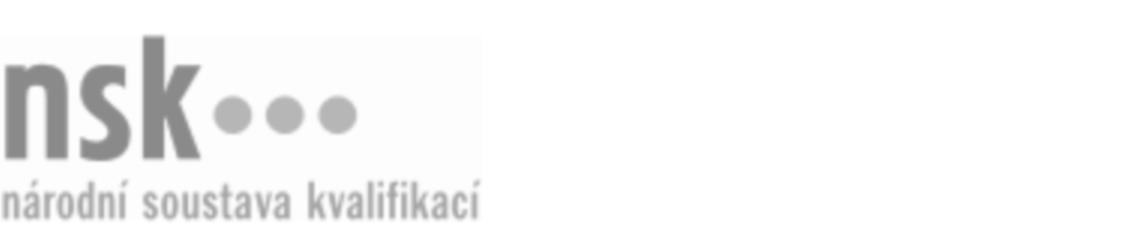 Autorizované osobyAutorizované osobyAutorizované osobyAutorizované osobyAutorizované osobyAutorizované osobyKamnář pro renovaci dobových topidel (kód: 36-055-M) Kamnář pro renovaci dobových topidel (kód: 36-055-M) Kamnář pro renovaci dobových topidel (kód: 36-055-M) Kamnář pro renovaci dobových topidel (kód: 36-055-M) Kamnář pro renovaci dobových topidel (kód: 36-055-M) Kamnář pro renovaci dobových topidel (kód: 36-055-M) Autorizující orgán:Ministerstvo průmyslu a obchoduMinisterstvo průmyslu a obchoduMinisterstvo průmyslu a obchoduMinisterstvo průmyslu a obchoduMinisterstvo průmyslu a obchoduMinisterstvo průmyslu a obchoduMinisterstvo průmyslu a obchoduMinisterstvo průmyslu a obchoduMinisterstvo průmyslu a obchoduMinisterstvo průmyslu a obchoduSkupina oborů:Stavebnictví, geodézie a kartografie (kód: 36)Stavebnictví, geodézie a kartografie (kód: 36)Stavebnictví, geodézie a kartografie (kód: 36)Stavebnictví, geodézie a kartografie (kód: 36)Stavebnictví, geodézie a kartografie (kód: 36)Povolání:Kamnář pro renovaci dobových topidelKamnář pro renovaci dobových topidelKamnář pro renovaci dobových topidelKamnář pro renovaci dobových topidelKamnář pro renovaci dobových topidelKamnář pro renovaci dobových topidelKamnář pro renovaci dobových topidelKamnář pro renovaci dobových topidelKamnář pro renovaci dobových topidelKamnář pro renovaci dobových topidelKvalifikační úroveň NSK - EQF:44444Platnost standarduPlatnost standarduPlatnost standarduPlatnost standarduPlatnost standarduPlatnost standarduStandard je platný od: 29.10.2013Standard je platný od: 29.10.2013Standard je platný od: 29.10.2013Standard je platný od: 29.10.2013Standard je platný od: 29.10.2013Standard je platný od: 29.10.2013Kamnář pro renovaci dobových topidel,  29.03.2024 14:01:37Kamnář pro renovaci dobových topidel,  29.03.2024 14:01:37Kamnář pro renovaci dobových topidel,  29.03.2024 14:01:37Kamnář pro renovaci dobových topidel,  29.03.2024 14:01:37Strana 1 z 2Autorizované osobyAutorizované osobyAutorizované osobyAutorizované osobyAutorizované osobyAutorizované osobyAutorizované osobyAutorizované osobyAutorizované osobyAutorizované osobyAutorizované osobyAutorizované osobyK této profesní kvalifikaci nejsou zatím přiřazeny žádné autorizované osoby.K této profesní kvalifikaci nejsou zatím přiřazeny žádné autorizované osoby.K této profesní kvalifikaci nejsou zatím přiřazeny žádné autorizované osoby.K této profesní kvalifikaci nejsou zatím přiřazeny žádné autorizované osoby.K této profesní kvalifikaci nejsou zatím přiřazeny žádné autorizované osoby.K této profesní kvalifikaci nejsou zatím přiřazeny žádné autorizované osoby.Kamnář pro renovaci dobových topidel,  29.03.2024 14:01:37Kamnář pro renovaci dobových topidel,  29.03.2024 14:01:37Kamnář pro renovaci dobových topidel,  29.03.2024 14:01:37Kamnář pro renovaci dobových topidel,  29.03.2024 14:01:37Strana 2 z 2